Crossroads International Church Singapore	Dr. Rick Griffith8 Jan 2017	Message 1 of 12NLT	40 MinutesBe HumbleBook of ObadiahTopic:	HumilitySubject:	How does God respond to pride?Complement:	God humbles the proud but exalts the humble.Purpose:	The listeners will replace pride with humility.Attribute:	We worship the God of HumilityReading:	Book of ObadiahSong:	Give Us Clean HandsIntroductionInterest: We all hate pride.  At least we hate it in others! Yet we all struggle with it. Do you agree? Yet perhaps a more important question is this…Curiosity: But why do you think we all struggle with pride? Tell your answer to the person next to you in the next 60 seconds.Subject: How does God respond to pride? Does God hate pride too?Background: Today we begin a new series called “The Twelve.”We try to preach from various sections of Scripture here at this church. In recent years, we have series on Genesis (Law), Judges (History), Poetry (Ecclesiastes), and Isaiah, Jeremiah, and Daniel (Major Prophets). Sounds like time to get into the Minor Prophets, right?These twelve preaches courageously confronted their culture, each one writing one book. Since they were so small, the Jews bound them together into a single scroll that they simply called “The Twelve.”One preacher called these “Major Messages from Minor Prophets.” Yes, they are small books, but each has a punch you wouldn’t believe until you go into them.So that’s what we will do the next 12 times I preach, interspersed with messages from Romans from Andrew and some miscellaneous ones from others.Text: So, to answer the question of how God responds to pride, today we’ll look into Obadiah, who may be the earliest of these 12 prophets.Four different dates are proposed for Obadiah, but I won’t get into the technical aspects—check my OT Survey notes for this.But it makes sense to me that this Obadiah was the same Obadiah who was a godly servant to king Ahab around 845 BC.Preview: In any case, to answer the question of how God responds to pride, Obadiah shows two ways God responds to pride.(How does God respond to pride?)I.	God judges the proud (1-14).[The LORD pushes down those who exalt themselves.]God would punish Edom’s pride shown in aiding Judah’s enemies (1-14).Obadiah declares that his vision concerning Edom is from the LORD to encourage Judah that God will sovereignly and irrevocably protect His people by destroying Edom (1a).The LORD describes Edom's destruction aided by deceptive allies and involving a humiliating slaughter and plundering (1b-9). Note the Fulfillment: The Nabateans around 500 BC were invited to an Edomite banquet but deceived, slaughtered and plundered the Edomites.God describes Edomite destruction by the nations as being brought low in humiliation from arrogant dwellings high in the rocks and as a fallen eagle (1b-4).God invites the nations to come and judge Edom (1b) [which occurred as the Nabateans, Jews under John Hyrcanus, and Romans under Titus all contributed to the annihilation of the Edomites].God describes the Edomites' destruction as being brought low in humiliation from their arrogant dwellings high in the rocks (2-3).God compares Edom being brought low to the fall of an eagle whose nest is in outer space (4). Invaders will plunder Edom's wealth (5-6).Edom will be totally deceived and overpowered by its allies (7).Edom's people will be slaughtered–the wise, the warriors, and the common people (8-9).The LORD specifies the reason for Edom's judgment as doing injustices to Judah in order that Judah might be comforted by God's protective hand (10-14). The LORD prophesies the ultimate shame and destruction of Edom as a nation for its injustices done to Judah (10).The LORD lists the specific ways Edom did injustices to Judah to justify His judgment upon the nation (11-14).Rather than helping Judah in trouble [when the Philistines and Arabs attacked], Edom participated in dividing the plunder of Jerusalem (11).Edom looked down on Judah in arrogance and took some of the spoil for itself (12-13).Edom even handed over survivors to the enemy (14). The LORD humbles the proud today also.God resists the proud but gives grace to the humble (1 Peter 5:5b).The rainbow is a promise of God, not a symbol of pride.God detests pride and judges it (Proverbs 17:5).Pride goes before destruction (Proverbs 16:18).Broken people are not proud (Part 1 of 2 slides).(So we have seen that God judges the proud. But how does God respond to humility? Here judgment turns to blessing!)II.	God blesses the humble (15-21).[The LORD lifts up those who exalt others.]God will protect Israel in the yet future (15-21).The day of the LORD will be God's judgment upon all nations that have opposed Judah so that God's law of retribution will be accomplished (15-16).Here we see a future reversal.Like mountains that actually have valleys between them, so the time periods of the prophets often have valleys. They saw the future events without knowing the exact timeline that we see in this chart.The day of the LORD will be God's blessing upon the modern nation of Israel in holiness, expanded boundaries, and victory over Edom due to God's commitment to the Land Covenant (17-21).Modern Israel will be characterized by holiness in its own land (17).Modern Israel will triumph over Edom [Jordan] like fire consumes wood, leaving only stubble (18).This text answers the question whether there will be a future for Israel. He gave them far less land than Ishmael’s descendants but also promised his blessing in the days ahead after the return of Christ in fulfillment of Genesis 15:18.Modern Israel will have enlarged boundaries that even encompass those of Edom [Jordan], Philistia [Gaza Strip], Samaria [West Bank], Gilead [Jordan], Zarephath [Lebanon] and the Negev [southern Israel] (19-20).The LORD through modern Israel will govern the area formerly occupied by Edom (21).Note: Since Judah has yet to possess these enlarged boundaries this prophecy must still await future fulfillment (at the return of Messiah) when the modern nation of Israel trusts in Christ. The LORD honors the humble today also.So we should humble ourselves (1 Peter 5:6).Broken people are not proud (Part 1 of 2 slides).(How does God respond to pride?)ConclusionGod humbles the proud but exalts the humble (Main Idea).God calls us to humility.Summary of ObadiahIsaiah 2:12Matthew 23:12James 4:6As Ken Blanchard says, “Humility does not mean you think less of yourself.  It means you think of yourself less.”In what area of your life do you need to curb pride? Think of your relationships to…Your spouseYour parentsYour childrenYour colleaguesYour friendsYour neighborsHow is God telling you to humble yourself?PrayerPreliminary QuestionsVerses	QuestionsContext:	What did the author record just prior to this passage?Purpose:	Why is this passage in the Bible?Background:	What historical context helps us understand this passage?QuestionsTentative Subject/Complement StatementsTextPossible IllustrationsTextPossible ApplicationsText Old Testament Survey NotesObadiahKey Word:	EdomKey Verses:	Judgment on Edom: (God to Edom) “Because of the violence against your brother Jacob [Judah], you will be covered with shame; you will be destroyed forever” (v. 10).	Blessing on Israel: “Deliverers will go up on Mount Zion [Jerusalem] to govern the mountains of Esau.  And the kingdom will be the LORD’s” (v. 21).Summary Statement:Destructions of both Edom in the near future and all nations in the day of the LORD will come as God's judgment for their opposing Judah, but Judah can be comforted with a promise of blessing due to God's protection in the Land Covenant.Application:God judges the prideful who try to destroy His people.God “does unto you” as you have “done unto others” (v. 15).ObadiahIntroductionI.	Title  The name Obadiah (Why:d]bæ[o hy:d]bæ[o 'obadeyah) means "servant of Yahweh" (BDB 715d), being a derivative noun of a Hebrew word for servant (db,[,).  His name is significant in that his prophecy relates to Edom, which worshiped other gods.II. AuthorshipA.	External Evidence: As Obadiah was a common name, at least twelve Old Testament men were named Obadiah.  Some of the likeliest candidates for this prophecy include: (1) Ahab's servant who hid the prophets of God in a cave (1 Kings 18:3 and Talmud Sanh. 39b; ca. 845 BC), (2) Jehoshaphat's official sent out by the king to teach the law in the cities of Judah (2 Chron. 17:7; ca. 860 BC), (3) Josiah's temple repair overseer who was a Levite (2 Chron. 34:12; ca. 620 BC), (4) Ezra's leader who returned from the Exile (Ezra 8:9; ca. 458 BC), or (5) a priest involved in the revival of Nehemiah's time (Neh. 10:5; ca. 445 BC).  The best evidence supports the first Obadiah above (see “Occasion” below).B.	Internal Evidence: The superscription of the book is no help in identifying the author as it simply reads, "The vision of Obadiah" (1:1a), which mentions neither his father's name, home region, or the reign of a king.  Obadiah remains an obscure prophet who probably lived in the southern kingdom and did not come from a royal or priestly line.III. CircumstancesA.	Date: The book itself gives little help in determining its date, which is why the candidates for Obadiah above range from the ninth to fifth century!  The only indication of date is the recent invasion mentioned in verses 10-14, which is explained below under "Occasion."  It seems that the best evidence suggests a date of ca. 845 BC.B.	Recipients: While Obadiah prophesies of the destruction of Edom, the mention of Jerusalem (vv. 11, 20; "Mt. Zion" in vv. 17, 21) and Judah (v. 12; "Jacob" in vv. 17-18) indicate that the prophecy was originally delivered to the southern kingdom and not to Edom itself.C.	Occasion: The Edomites, descendants of Jacob's brother Esau, rejoiced (v. 12b) over a major foreign invasion that had recently occurred in Judah (vv. 12b-13).  They even took advantage of the situation by standing by without helping (v. 11), looking down on Judah in arrogance (vv. 12a, 13b), taking some of the spoil for themselves (v. 13c), and ambushing survivors to give to the enemy (v. 14).  The difficult issue is determining which specific calamity has overcome Judah.  Four possibilities exist (TTTB, 251-52):1.	In 926 BC Shishak of Egypt plundered both Jerusalem's temple and palace during Rehoboam's reign (1 Kings 14:25-26).  This view is unlikely, though, since Edom was subject to Judah whereas verses 10-14 indicate that Edom was independent.2.	About eighty years later (848-841 BC under Jehoram) the Philistines and Arabs looted the palace (2 Chron. 21:16-17) and Edom revolted, becoming a bitter enemy (2 Kings 8:20-22; 2 Chron. 21:8-20)–a description fitting Obadiah's (vv. 10-14).3.	In 790 BC King Jehoash of Israel invaded Judah (2 Kings 14; 2 Chron. 25).  This cannot be the invasion spoken of by Obadiah since verse 11 refers to foreign invaders.4.	In 586 BC Nebuchadnezzar of Babylon completely destroyed Jerusalem's city and temple (2 Kings 24–25), which was encouraged by the Edomites (Psalm 137:7).  This view is popular among liberal scholars and evangelicals (Carl Armerding, EBC, 7:351-52; Leslie Allen, NICOT, 129-33, Chisholm in Zuck, ed., Biblical Theology of the OT, 397).	However, this late date does not seem likely since: (a) Obadiah does not indicate a complete destruction (admittedly an argument from silence), (b) Nebuchadnezzar, in his arrogant despotism, would not have "cast lots for Jerusalem" with anyone (v. 11), (c) Obadiah does not mention Nebuchadnezzar or Babylon by name which is characteristic of the other prophets, (d) Nebuchadnezzar left no fugitives such as those mentioned in verse 14 except Zedekiah and his party who were soon captured, (e) Joel 2:32 (590 BC) quotes Obadiah 17 (see below) and (f) the Hebrew verb forms translated "You should not…" (vv. 12-14) warn Edom against repeating again what she had already done which would be impossible following Jerusalem's destruction by Nebuchadnezzar.	Although one cannot be dogmatic, the second view seems to marshall the best evidence, especially since the oldest known Jewish tradition identifies the Obadiah of this prophecy with the Obadiah of Ahab's reign (Talmud Sanh. 39b).  It also seems very possible that the Philistines, Arabs, and Edomites would have cast lots to designate the parts of the city for each to plunder (Baker, BKC, 1:1454).  This early date would make the author a contemporary of Elisha and the earliest of the writing prophets.IV. CharacteristicsA.	Obadiah is the shortest book of the Old Testament canon–only twenty-one verses long.B.	Obadiah is the earliest of the prophetical writings.C.	Although not quoted in the New Testament, three other Old Testament prophets quote from his short prophecy.  Dependence is hard to determine but one statement in Joel 2:32 refers to Obadiah 17 as what "the LORD has said," thus showing Obadiah's priority chronologically.  The quotations or allusions of other prophets are as follows:Obadiah	Amos	Jeremiah	Joel845 BC	755 BC	604 BC	590 BC1		49:142		49:153-4		49:165		49:96		49:108		49:79		49:22b9-10	1:11-1210			3:19		11			3:3		14	1:615			1:15; 2:1; 3:3-4, 1416		49:1217			2:32; 3:1718	1:1219	9:12D.	Judgment against Edom appears in more OT books than judgment against any other nation (cf. Isa. 11:14; 34:5-17; 63:1-6; Jer. 9:25-26; 25:17-26; 49:7-22; Lam. 4:21-22; Ezek. 25:12-14; 35; Joel 3:19; Amos 1:11-12; 9:11-12; Mal. 1:4), but Obadiah is the only entire book devoted to Edom's destruction.ArgumentObadiah prophesies a message of judgment upon Edom as a comfort to the people of Judah who have seen Edom gloat over the recent devastation of Jerusalem by the Philistines and Assyrians.  The first part of the prophecy (vv. 1-14) describes Edom's downfall for committing injustices towards Judah so that Judah might be comforted with Yahweh's vengeance upon its behalf.  The LORD invites the nations to judge Edom (v. 1a), describes the fall of the nation from its pride (vv. 1b-9), and delineates the reasons Edom is to be judged (vv. 10-14).In the second division of the vision (vv. 15-21) Obadiah relates how, because of God's commitment to His people, all nations which opposed Judah will be judged (vv. 15-16) while Judah will experience His blessings of holiness, enlarged territories, and victory over Edom (vv. 17-21)–probably used as a symbol of all nations which oppose God by opposing His people.SynthesisEdom's destruction for opposing Judah1-14	Edom's destruction1a	Inspired title1b-9	Humbling prophesied10-14	Judgment for injustices to Judah15-21	Day of the LORD15-16	Judgment upon opposers of Judah17-21	Blessing upon JudahOutlineSummary Statement for the BookDestructions of both Edom in the near future and all nations in the day of the LORD will come as God's judgment for their opposing Judah, but Judah can be comforted with a promise of blessing due to God's protection in the Land Covenant.I.	(1-14) The LORD through Obadiah describes Edom's future destruction for doing injustices to Judah to comfort Judah with His protective hand.A.	(1a) Obadiah declares that his vision concerning Edom is from the LORD to encourage Judah that God will sovereignly and irrevocably protect His people by destroying Edom.B.	(1b-9) The LORD describes Edom's destruction aided by deceptive allies and involving a humiliating slaughter and plundering (Fulfillment: The Nabateans around 500 BC were invited to a Edomite banquet but deceived, slaughtered and plundered the Edomites).1.	(1b-4) God describes Edomite destruction by the nations as being brought low in humiliation from arrogant dwellings high in the rocks and as a fallen eagle.a.	(1b) God invites the nations to come and judge Edom [which occurred as the Nabateans, Jews under John Hyrcanus, and Romans under Titus all contributed to the annihilation of the Edomites].b.	(2-3) God describes the Edomites' destruction as being brought low in humiliation from their arrogant dwellings high in the rocks.c.	(4) God compares Edom's being brought low to the fall of an eagle whose nest is in outer space. 2.	(5-6) Invaders will plunder Edom's wealth.3.	(7) Edom will be totally deceived and overpowered by its allies.4.	(8-9) Edom's people will be slaughtered–the wise, the warriors, and the common people.C.	(10-14) The LORD specifies the reason for Edom's judgment as doing injustices to Judah in order that Judah might be comforted by God's protective hand. 1.	(10) The LORD prophesies the ultimate shame and destruction of Edom as a nation for its injustices done to Judah.2.	(11-14) The LORD lists the specific ways Edom did injustices to Judah to justify His judgment upon the nation.a.	(11) Rather than helping Judah in trouble [when the Philistines and Arabs attacked], Edom participated in dividing the plunder of Jerusalem.b.	(12-13) Edom looked down on Judah in arrogance and took some of the spoil for itself.c.	(14) Edom even handed over survivors to the enemy. II. (15-21) Obadiah describes the day of the LORD as God's judgment on end times nations who opposed Judah but His blessing upon Judah to comfort His people with His faithfulness to the Land Covenant.A.	(15-16) The day of the LORD will be God's judgment upon all nations which have opposed Judah so that God's law of retribution will be accomplished.B.	(17-21) The day of the LORD will be God's blessing upon the modern nation of Israel in holiness, expanded boundaries, and victory over Edom–all evidences of God's commitment to the Land Covenant.1.	(17) Modern Israel will be characterized by holiness in its own land.2.	(18) Modern Israel will triumph over Edom [Jordan] like fire consumes wood, leaving only stubble.3.	(19-20) Modern Israel will have enlarged boundaries which even encompasses those of Edom [Jordan], Philistia [Gaza Strip], Samaria [West Bank], Gilead [Jordan], Zarephath [Lebanon] and the Negev [southern Israel].4.	(21) The LORD through modern Israel will govern the area formerly occupied by Edom.Note: Since Judah has yet to possess these enlarged boundaries this prophecy must still await future fulfillment (at the return of Messiah) when the modern nation of Israel trusts in Christ. History of PetraBiblical SignificanceAbout 262 kilometers south of Amman (SE of the Dead Sea) lies the city of Petra, “the rose red city half as old as time.”  Just to the north is Ain Moses, a spring with a large rock considered by Muslims as the rock which Moses struck (Num. 20:8-13).  (The real rock is 100 miles west in Israel.)Petra lies within the rugged mountains of Edom.  Aaron died and was buried on one of these mountains called Mount Hor (Num. 20:23-29).  Petra was probably the land of the ancient Horites (Gen. 14:6), a non-Semitic people now known as Hurrians.  After Esau migrated to this area, he and his descendants (Edomites) presumably drove out the Horites (36:20, 21, 29).  Petra is also called Sela (Isa. 16:1; cf. Jer. 49:16-17).  King Amaziah of Judah conquered Edom, and, presumably Petra as well (2 Kings 14:7).  Petra is also probably the place that the future godly remnant will flee in the Tribulation after the Abomination that causes Desolation is erected in the Jerusalem temple of Antichrist (Matt. 24:15-21; Rev. 12:14-17; Isa. 16:1-4).  Chronology2000 BC 	Horites occupy Petra during Abraham’s time1900	Edomites conquer Horites797-779	Amaziah of Judah occupies Sela and renames it Joktheel650 	Nabateans (Ishmaelites) pay tribute to Assyria312	Antigonus Monophthalmos captures Petra, but is waylaid by the Nabateans in a night attack and his army is destroyed312-63	Nabateans maintain independence and control spice trade despite the efforts of the Seleucids (Greek rulers) and Maccabeans (Jewish rulers) to control them63 BC-AD 106	Nabatean autonomy but more or less dependent on RomeAD 106-400s	Roman province of Aracia annexes PetraPoints of Interest“Petra” means “rock” in Greek–an appropriate name as the city is carved out of rock passageways.  1.	The Siq: One enters the city through a one kilometer narrow crack in the rock called the Siq, where on either side the sandstone cliffs rise from 70-100 meters!  This single entrance made the city almost impossible to conquer.  The only time after Obadiah when the city was conquered was through Nabatean trickery rather than military defeat (cf. notes, 597 on Obad. 1-9).  2.	The Aqueduct cut into the Siq served as the city’s water supply.3.	The Treasury (Arabic el Khazneh) is the most imposing landmark, standing two stories high at the end of the Siq.  The lower story has six impressive Corinthian columns.  This site is where Indiana Jones fought his last battle in Hollywood’s “Raiders of the Lost Ark.”4.	The Monastery (Arabic Ed Deir) is a huge, 55-metre wide and 47-metre high face carved into a rock wall.  Some believe it originally served as a temple but then was used as a Christian church in the third cent. AD.5.	The Triumphal Arch is only partially standing, but opens into a flagstone-paved road of ancient public buildings: the baths, marketplace, gymnasium, and palace.6.	The Tombs show how bodies were buried straight into the carved wall.7.	The Altar (Arabic al Madhbah) stands high on a hill as a fifteen by six metre rock-hewn platform.  It also has two obelisks over six metres tall and connected with ancient pagan rituals such as human sacrifices.Be HumbleBook of ObadiahExegetical Outline (Steps 2-3)Exegetical Idea: The way the LORD responded to Edom’s pride shown in injustices to Judah was to destroy them but bless Judah in the end times.I.	The way the LORD responded to Edom’s pride shown in injustices to Judah was to destroy them as a comfort to Judah with His protective hand (1-14).Obadiah declares that his vision concerning Edom is from the LORD to encourage Judah that God will sovereignly and irrevocably protect His people by destroying Edom (1a).The LORD describes Edom's destruction aided by deceptive allies and involving a humiliating slaughter and plundering (1b-9). Note the Fulfillment: The Nabateans around 500 BC were invited to an Edomite banquet but deceived, slaughtered and plundered the Edomites.God describes Edomite destruction by the nations as being brought low in humiliation from arrogant dwellings high in the rocks and as a fallen eagle (1b-4).God invites the nations to come and judge Edom (1b) [which occurred as the Nabateans, Jews under John Hyrcanus, and Romans under Titus all contributed to the annihilation of the Edomites].God describes the Edomites' destruction as being brought low in humiliation from their arrogant dwellings high in the rocks (2-3).God compares Edom being brought low to the fall of an eagle whose nest is in outer space (4). Invaders will plunder Edom's wealth (5-6).Edom will be totally deceived and overpowered by its allies (7).Edom's people will be slaughtered–the wise, the warriors, and the common people (8-9).The LORD specifies the reason for Edom's judgment as doing injustices to Judah in order that Judah might be comforted by God's protective hand (10-14). The LORD prophesies the ultimate shame and destruction of Edom as a nation for its injustices done to Judah (10).The LORD lists the specific ways Edom did injustices to Judah to justify His judgment upon the nation (11-14).Rather than helping Judah in trouble [when the Philistines and Arabs attacked], Edom participated in dividing the plunder of Jerusalem (11).Edom looked down on Judah in arrogance and took some of the spoil for itself (12-13).Edom even handed over survivors to the enemy (14). II.    The way the LORD will respond to end time nations who oppose Judah will be to bless His people with His faithfulness to the Land Covenant (15-21).The day of the LORD will be God's judgment upon all nations that have opposed Judah so that God's law of retribution will be accomplished (15-16).The day of the LORD will be God's blessing upon the modern nation of Israel in holiness, expanded boundaries, and victory over Edom due to God's commitment to the Land Covenant (17-21).Modern Israel will be characterized by holiness in its own land (17).Modern Israel will triumph over Edom [Jordan] like fire consumes wood, leaving only stubble (18).Modern Israel will have enlarged boundaries that even encompass those of Edom [Jordan], Philistia [Gaza Strip], Samaria [West Bank], Gilead [Jordan], Zarephath [Lebanon] and the Negev [southern Israel] (19-20).The LORD through modern Israel will govern the area formerly occupied by Edom (21).Note: Since Judah has yet to possess these enlarged boundaries this prophecy must still await future fulfillment (at the return of Messiah) when the modern nation of Israel trusts in Christ. Purpose or Desired Listener Response (Step 4)The listeners willHomiletical Outline (Cyclical inductive form)IntroductionInterest: We all hate pride.  At least we hate it in others!Curiosity: But why do you think we all struggle with pride?Subject: How does God respond to pride? Does God hate pride too?Background: Today we begin a new series called “The Twelve.”Text: Obadiah Preview: Obadiah shows two ways God responds to pride.(How does God respond to pride?)I.	God judges the proud (1-14).God would punish Edom’s pride shown in aiding Judah’s enemies (1-14).The LORD humbles the proud today also.(How does God respond to humility?)II.	God blesses the humble (15-21).God will protect Israel in the yet future (15-21).The LORD honors the humble today also. (How does God respond to pride?)ConclusionGod humbles the proud but exalts the humble (MI).In what area of your life do you need to curb pride?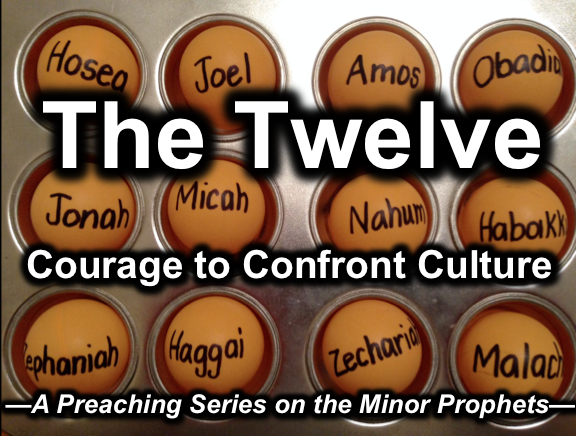 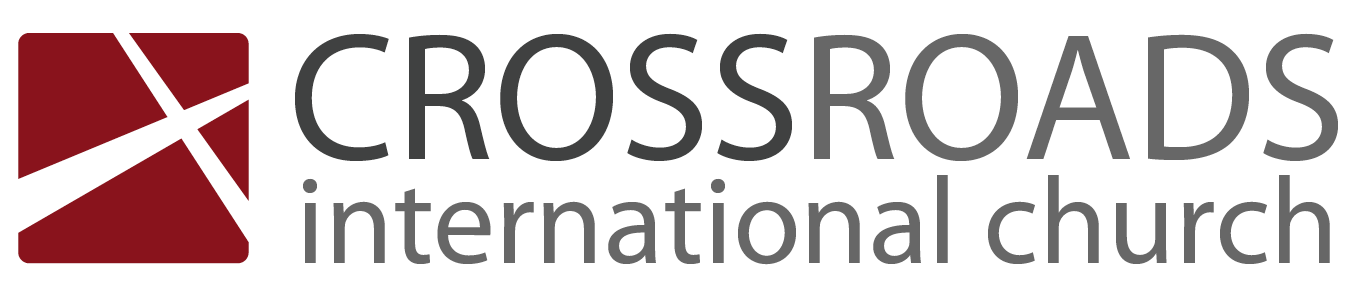 Be HumbleBook of ObadiahIntroductionWe all hate pride.  Why do you think we all struggle with pride?How does God respond to _____________? Does God hate pride too?Today we begin a new series on the Minor Prophets called “The Twelve.”(How does God respond to pride?)I.	God ________________ the proud (Obadiah 1-14).God would punish Edom’s pride shown in aiding Judah’s enemies (1-14).The LORD humbles the proud today also.(How does God respond to humility?)II.	God ________________ the humble (Obadiah 15-21).God will protect Israel in the yet future (15-21).The LORD honors the humble today also. (How does God respond to pride?)ConclusionGod _____________ the proud but _____________ the humble (Main Idea).In what area of your life do you need to curb pride?Thought QuestionsRead the passage aloud.  Contrast the pride of Edom with God’s implied exhortations to Judah to be humble:In what area do you struggle with pride most? How can you resolve this?TextTextDownload this sermon PPT and notes for free at BibleStudyDownloads.org/resource/old-testament-preaching/Listen to this message online at cicfamily.com/sermon-listing/Edom’s Destruction for Opposing JudahEdom’s Destruction for Opposing JudahEdom’s Destruction for Opposing JudahEdom’s Destruction for Opposing JudahEdom’s Destruction for Opposing JudahEdom’s Destruction Edom’s Destruction Edom’s Destruction Day of the LORD Day of the LORD Verses 1-14 Verses 1-14 Verses 1-14 Verses 15-21Verses 15-21Judgment on Edom Judgment on Edom Judgment on Edom Blessing on Judah Blessing on Judah Proud Esau Defeats Defenseless JacobProud Esau Defeats Defenseless JacobProud Esau Defeats Defenseless JacobPowerful Jacob Defeats Humbled Esau Powerful Jacob Defeats Humbled Esau Edom’s Contempt & Crimes Edom’s Contempt & Crimes Edom’s Contempt & Crimes Edom’s Condemnation & Calamities Edom’s Condemnation & Calamities Past Past Past Future Future Author JudgmentReasonsDestruction Possession Inspired Title1a Humbling Prophesied1b-9Judgment for Injustices10-14Judgment on Modern Enemies15-16 Blessing on Modern Israel17-21 c. 845 BCc. 845 BCc. 845 BCc. 845 BCc. 845 BCEdom’s PrideJudah’s HumilityTextTextTextTextTextTextTextTextTextTextTextTextTextTextTextTextTextText